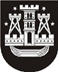 KLAIPĖDOS MIESTO SAVIVALDYBĖS TARYBASPRENDIMASDĖL PAVEDIMO ORGANIZUOTI RŪŠIUOJAMĄJĮ MAISTO IR (AR) VIRTUVĖS ATLIEKŲ SURINKIMĄ IŠ GYVENTOJŲ IR VYKDYTI SURINKTŲ ATLIEKŲ APDOROJIMĄ2021 m. vasario 25 d. Nr. T2-43KlaipėdaVadovaudamasi Lietuvos Respublikos vietos savivaldos įstatymo 6 straipsnio 31 punktu, Lietuvos Respublikos atliekų tvarkymo įstatymo 25 straipsniu, 2007 m. liepos 9 d. Koncesijos sutarties Nr. J4-831 „Dėl Klaipėdos miesto savivaldybės komunalinių atliekų tvarkymo sistemos administratoriaus funkcijų perdavimo ir vykdymo“ 15 ir 17–19 punktais, Lietuvos Respublikos aplinkos ministro 2016 m. balandžio 27 d. įsakymo Nr. D1-281 „Dėl 2014–2020 metų Europos Sąjungos fondų investicijų veiksmų programos 5 prioriteto „Aplinkosauga, gamtos išteklių darnus naudojimas ir prisitaikymas prie klimato kaitos“ 05.2.1-APVA-R-008 priemonės „Komunalinių atliekų tvarkymo infrastruktūros plėtra“ projektų finansavimo sąlygų aprašo patvirtinimo“ 25.5 papunkčiu, Klaipėdos miesto savivaldybės taryba nusprendžia:Pavesti Klaipėdos miesto savivaldybės komunalinių atliekų tvarkymo sistemos administratoriui – UAB Klaipėdos regiono atliekų tvarkymo centrui organizuoti rūšiuojamąjį maisto ir (ar) virtuvės atliekų surinkimą iš gyventojų ir vykdyti surinktų atliekų apdorojimą pritaikant esamą infrastruktūrą ir sukuriant naują.Savivaldybės merasVytautas Grubliauskas 